Publicado en  el 26/10/2016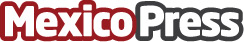 El ron también se prepara para la navidadCon la navidad a la vuelta de la esquina, muchas  marcas preparan ya especiales de navidad de sus productos, para incrementar el consumo durante estas fechasDatos de contacto:Nota de prensa publicada en: https://www.mexicopress.com.mx/el-ron-tambien-se-prepara-para-la-navidad Categorías: Internacional Franquicias Finanzas Gastronomía Comunicación Marketing Sociedad Televisión y Radio Restauración http://www.mexicopress.com.mx